Выходной для мамы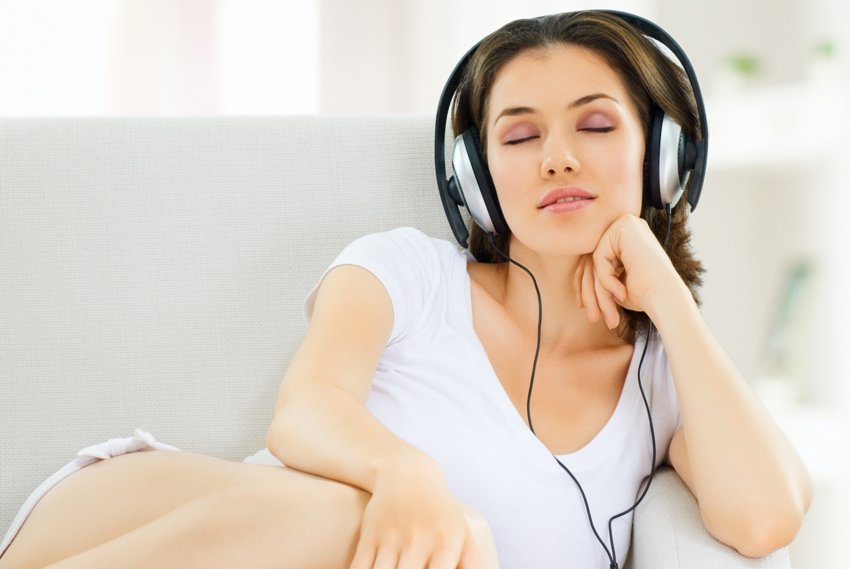 Нет нужды объяснять, что «львиная доля» мужчин боится оставаться с детьми, хотя и не все готовы признаться в этом кому-либо, даже самому себе. А бояться-то на самом деле совершенно нечего.Как мужчинам заставить себя не бояться малышаДля начала надо уяснить, что мама тоже заслуживает немного свободного времени. Хотя бы потому, что детям и мужу нужна спокойная, красивая и добрая мамочка, а потому выходной для мамы просто необходим. Во-вторых, наши чада нуждаются в общении с папой не меньше, чем с мамой. Кто воспитает сына мужчиной? Кто создаст у дочки образ идеального мужчины?Если посмотреть на всё с этой стороны, то необходимость отдыха для мамы становится очевидной. Однако лучше спланировать мамин выходной заранее, чтобы он оставил хорошие воспоминания для всей семьи.Что может папа без мамыА вот тут самое интересное: папа может всё что угодно. И это действительно так.Один ребёнок.Если в семье один ребёнок в возрасте 0-6 месяцев, то тут все довольно просто. Покормил, немного поиграл, сменил подгузник и уложил спать.Если карапузу 6-9 мес., то план приблизительно такой же, только игр должно быть больше. Желательно при помощи игры развивать мелкую моторику , пополнять пассивный словарный запас, разговаривая с малюткой. Можно самостоятельно придумать всевозможные карточки, сделать разные детали для игр (лучше из натуральных материалов) или предварительно закупить готовые игры, таких сегодня впускается огромное количество.В 9 месяцев чадо уже ползает и начинает ходить, поэтому с этого возраста и до полутора лет можно уже пробовать играть в прятки, догонялки, «собиралки», сортировки и прочее. Дети в этом возрасте очень любят развивающие занятия на понимание причины и следствия.Начиная с полутора лет, простору фантазии папы не может быть предела. Парки, развлекательные центры, игровые площадки и прочее – всё в вашем распоряжении. С девочкой вы можете попробовать приготовить что-нибудь для мамы. С мальчиком папа может и готовить, и мастерить. Понятно, что ребёнок в 1,5 года не сможет починить телевизор, но скатать шарики (пусть условные) из теста и фарша вполне. Вот, пожалуйста, заготовка для супа с клецками готова.Два ребёнка.Если мы говорим о двойне, то порядок тут аналогичен. Если разница между детьми 1,5-3 года, то разумнее во время бодрствования маленького делать акцент на нём, активно вовлекая старшего в уход за карапузом. При этом совершенно неважно, девочка или мальчик у вас старше.Да, на время выходного для мамы вы не сможете оставить на попечение старшему ребёнку малыша, но отнести подгузник, подать игрушку, спеть песню, погреметь погремушкой – это ему вполне по силам. Подбирайте игры соответственно возрасту. Основная проблема может заключаться в разном режиме дневного сна у детей или полном его отсутствии у старшего.Чтобы из-за разных режимов у детей не возникло проблем – обсудите этот вопрос с мамой заранее. Если разница между детками более трёх лет, то где-то можно и старшего нагрузить побольше или вовсе (если совсем невмоготу) отправить к бабушке, дедушке, тете, дяде.Трое детей.Если дети рождались друг за другом, то действуем аналогично тому, как описано в пункте 2. Если двойня старшая, а карапуз один, то двойня в 1,5 -3 года вполне может обойтись без взрослого, общаясь друг с другом какое-то время, главное, чтобы они были на виду.Если двойня вторая, то здесь действуем очень аккуратно, ориентируясь на пункт 2. Но помните, что старшему и так тяжело, поскольку внимание родителей забирают сразу два маленьких человечка, поэтому старайтесь вовлечь его в общение с детьми.Совет папам: папы, как можно больше общайтесь со своими детьми, уделяйте им внимание с любовью и терпением, и со временем вы увидите, как всё вернется сторицей.